ЧАСТНАЯ НАУЧНАЯ ЛАБОРАТОРИЯ ПО ДИАГНОСТИКЕ ЗАБОЛЕВАНИЙ ЖИВОТНЫХПриглашаем к научно-техническому сотрудничеству сельскохозяйственные предприятия и организации, агрохолдинги, фермерские хозяйства и другие компании АПК для разработки программы «ЗДОРОВЬЕ НАШИХ ЖИВОТНЫХ». Цель программы – обеспечение своевременной диагностики заболеваний сельскохозяйственных животных и предоставление схемы лечения больных животных. В ходе программы ветеринар АПК при обнаружении заболеваний животных на предприятии связывается с нашей лабораторией, описывает наблюдаемые отклонения и получает рекомендации по сбору образцов для проведения диагностики. Затем врач собирает образцы и отправляет на исследование в нашу лабораторию. По истечении двух-трех календарных дней ветеринар получает результаты диагностики и рекомендации по лечению животных. Мы приглашаем Вас принять участие в разработке этой программы и прислать нам образцы от больных животных. Ваши образцы и образцы от других предприятий будут использованы для выявления наиболее распространенных инфекционных заболеваний в регионе и составления индивидуальных планов лечения. Участие в разработке этой программы бесплатное.Инструкция по взятию образцовВЗЯТИЕ МАЗКАЧистыми вымытыми руками или в смотровых перчатках извлекаем палочку с ватой непосредственно перед взятием мазка.Ватной частью палочки берем мазок из нужной области (фекалия, влагалище, носовая полость, глотка, кожа и т.п.) у больного животного. Если есть несколько животных с одинаковыми симптомами, то можно взять одной палочкой у всех больных особей.Опускаем часть палочки с ватой в пробирку с номером, обрезаем так, чтобы пробирка легко закрывалась. Закрываем пробирку.Заполняем бланк описания образцов. Хранить образцы следует в холодильнике при +4 С до отправки. Доставка образцов в лабораторию осуществляется без соблюдения особого температурного режима.Необходимо: антисептик для рук, либо перчатки смотровые; ножницы чистые. Палочка с ватой и пробирка с номером входят в набор.ВЗЯТИЕ МОЛОКАЧистыми вымытыми руками открыть пробирку с номером и налить около 1 мл молока в пробирку. Закрыть пробирку. Для сбора молока также можно использовать чистую пипетку. Если есть несколько животных с одинаковыми симптомами, то можно объединить образцы молока в одной пробирке.Заполняем бланк описания образцов. Образцы следует хранить в холодильнике при +4 С до отправки. Доставка образца в лабораторию осуществляется без соблюдения особого температурного режима.Необходимо: антисептик для рук, либо перчатки смотровые, чистая пипетка. Пробирка с номером входят в набор.КАК ПРИНЯТЬ УЧАСТИЕ В ПРОГРАММЕВыбираете несколько животных, у которых можно выявить причину и/или вылечить заболевание, предположительно инфекционной природы.Связываетесь с нами для получения консультации относительно сбора образцов.Собираете образцы от этих животных, заполняете бланк описания образцов и доставляете в нашу лабораторию. Подробнее о доставке можно узнать, связавшись с нами.Получаете рекомендации по диагностике и лечению подобных случаев заболеваний животных.КОНТАКТЫ ООО "Белки-Биотехнологии"г. Новосибирск, ул. Приграничная, д. 1, кор.12, бокс 58+7 923 147 9464; +7 983 317 91 47web: www.bbt-lab.com
e-mail: info@bbt-lab.comБланк  описания образцовНаименование организации:____________________________________________________________Контактное лицоФИО:________________________________________________________________________________Должность:___________________________________________________________________________Телефон:_____________________________________________________________________________e-mail:_______________________________________________________________________________Почтовый адрес:___________________________________________________________________________________________________________________________________________________________*- Например: мазок из влагалища, фекалия, и т.п. Дата взятия образца:______________  			Подпись:____________1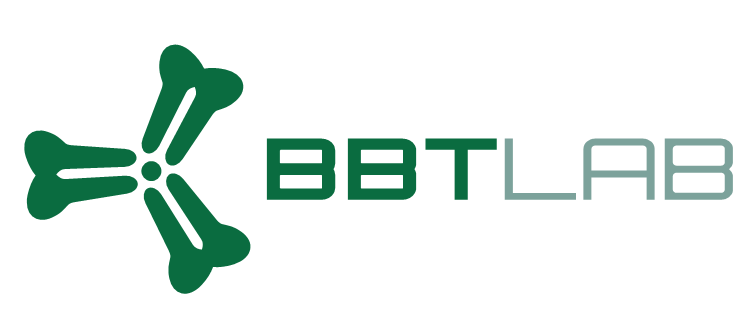 ООО “Белки-Биотехнологии”630032, Новосибирск,Мкр. Горский, 69, оф.5Тел. +7(923)1479464belki.biotechnologies@gmail.comОКПО 23656973 ОГРН 1135476175845ИНН/КПП 5404498694 /5404010011ООО “Белки-Биотехнологии”630032, Новосибирск,Мкр. Горский, 69, оф.5Тел. +7(923)1479464belki.biotechnologies@gmail.comОКПО 23656973 ОГРН 1135476175845ИНН/КПП 5404498694 /540401001Номер пробиркиВид животногоВид образца*Номер животногоСимптомы заболевания у животного